ПРЕДИСЛОВИЕМеждународный союз электросвязи (МСЭ) является специализированным учреждением Организации Объединенных Наций в области электросвязи. Сектор стандартизации электросвязи МСЭ (МСЭ-Т) – постоянный орган МСЭ. МСЭ-Т отвечает за исследование технических, эксплуатационных и тарифных вопросов и за выпуск Рекомендаций по ним с целью стандартизации электросвязи на всемирной основе.Всемирная ассамблея по стандартизации электросвязи (ВАСЭ), которая проводится каждые четыре года, определяет темы для изучения Исследовательскими комиссиями МСЭ-Т, которые, в свою очередь, разрабатывают Рекомендации по этим темам.  ITU  2013Все права сохранены. Ни одна из частей данной публикации не может быть воспроизведена с помощью каких бы то ни было средств без предварительного письменного разрешения МСЭ.Резолюция 73 (Пересм. Дубай, 2012 г.)Информационно-коммуникационные технологии, окружающая среда 
и изменение климата(Йоханнесбург, 2008 г.; Дубай, 2012 г.)Всемирная ассамблея по стандартизации электросвязи (Дубай, 2012 г.),напоминаяa)	Резолюцию 35 (Киото, 1994 г.) Полномочной конференции о вкладе электросвязи в защиту окружающей среды;b)	Резолюцию 1307 (Женева, 2009 г.) Совета МСЭ об информационно-коммуникационных технологиях (ИКТ) и изменении климата;c)	Резолюцию 182 (Гвадалахара, 2010 г.) Полномочной конференции о роли электросвязи/информационно-коммуникационных технологий в изменении климата и защите окружающей среды;d)	Резолюцию 1353 (Женева, 2012 г.) Совета, в которой признается, что электросвязь и ИКТ являются существенными компонентами для развитых и развивающихся стран1 с точки зрения обеспечения устойчивого развития, и в которой поручается Генеральному секретарю, во взаимодействии с Директорами Бюро, определить новые виды деятельности, которые должен осуществлять МСЭ для содействия развивающимся странам в достижении устойчивого развития благодаря электросвязи и ИКТ,учитывая,a)	что вопрос окружающей среды, включая изменение климата, стремительно превращается в проблему, вызывающую всеобщую обеспокоенность, решение которой требует сотрудничества в глобальном масштабе;b)	что, по оценкам Межправительственной группы Организации Объединенных Наций по климатическим изменениям (МГКИ), мировой объем выбросов парниковых газов увеличился с 1970 года более чем на 70%, что влияет на глобальное потепление, приводит к изменению модели погоды, повышению уровня моря, опустыниванию, уменьшению ледяного покрова, а также оказывает иные долговременные последствия;c)	что МСЭ на Конференции Организации Объединенных Наций по изменению климата, состоявшейся в Бали, Индонезия, 314 декабря 2007 года, подчеркнул роль ИКТ, которые являются как причиной изменения климата, так и важным элементом решения этой проблемы;d)	работу, проводимую во исполнение соглашений о Балийской "дорожной карте", Канкунских соглашений и Дурбанской платформы, и важность достижения международного соглашения относительно того, как добиться действенных результатов после 2012 года;e)	роль, которую ИКТ и МСЭ могут играть в выполнении таких соглашений;f)	важность содействия устойчивому развитию и методов, благодаря которым ИКТ могут обеспечить возможность экологически чистого развития;g)	принятые в некоторых регионах инициативы;h)	что Африканская программа в области электронных отходов, разработанная согласно Базельской конвенции (Приложения VIII и IX), представляет собой всеобъемлющую программную инициативу, направленную на укрепление экологического управления электронными отходами, а также на создание благоприятных социально-экономических условий для партнерств и малых предприятий в перерабатывающем секторе в Африке,учитывая такжеa)	краткий Отчет № 3 Сектора стандартизации электросвязи МСЭ (МСЭ-Т) о наблюдении за развитием технологий (2007 г.), в котором подчеркнуты проблема изменения климата и роль ИКТ;b)	инициативы Сектора радиосвязи МСЭ (МСЭ-R) и Сектора развития электросвязи МСЭ (МСЭ-D) по рассмотрению вопросов изменения климата и роли ИКТ, проводимые в дополнение к деятельности МСЭ-Т;c)	что Рекомендации МСЭ, посвященные энергосберегающим системам и приложениям, могут играть важную роль в развитии ИКТ;d)	лидирующую роль МСЭ-R в сотрудничестве с Членами МСЭ в определении необходимого радиочастотного спектра для мониторинга климата, а также прогнозирования и обнаружения бедствий и оказания помощи при бедствиях, в том числе в заключении соглашений о сотрудничестве с Всемирной метеорологической организацией (ВМО) в области использования приложений на базе дистанционного зондирования;e)	отчет "Стратегия для нейтральной в климатическом отношении Организации Объединенных Наций", подготовленный Группой по рациональному природопользованию, и одобрение в октябре 2007 года Координационным советом руководителей системы Организации Объединенных Наций (КСР) стратегии по достижению системой Организации Объединенных Наций того, чтобы ее деятельность не наносила какого-либо ущерба окружающей среде;f)	деятельность по разработке стандартов в области ИКТ и изменения климата, осуществляемую, например, соответствующими исследовательскими комиссиями МСЭ-Т в рамках работы по повсеместным сенсорным сетям (USN), которые позволяют обнаруживать, хранить, обрабатывать и объединять ситуационную информацию и информацию о состоянии окружающей среды, собираемую с помощью датчиков, подключенных к сетям электросвязи;g)	результаты симпозиумов "ИКТ и изменение климата";h)	деятельность и результаты работы Оперативной группы по ИКТ и изменению климата за период с июля 2008 года по апрель 2009 года;i)	что 5-я Исследовательская комиссия МСЭ-Т возглавляет разработку соответствующих стандартов для содействия применению ИКТ с низкими уровнями выбросов углерода и внедрению ИКТ с низкими уровнями выбросов углерода в других отраслях;j)	обязанности 5-й Исследовательской комиссии как ведущей исследовательской комиссии по изучению связанных с ИКТ экологических аспектов воздействия электромагнитных явлений и изменения климата, включая исследования методик проектирования, обеспечивающих снижение воздействия на окружающую среду, таких как утилизация устройств и оборудования ИКТ и т. п.;k)	работу, проводимую в Группе по совместной координационной деятельности по вопросам ИКТ и изменения климата в рамках 5-й Исследовательской комиссии,учитывая далееa)	итоговый документ, принятый "Рио+20" и озаглавленный "Будущее, которое мы хотим", где отражается вновь принятое обязательство содействовать устойчивому развитию и достижению экологической устойчивости;b)	что в этом итоговом документе признается, что ИКТ содействуют потоку информации между правительствами и общественностью, подчеркивается необходимость продолжения работы, направленной на расширение доступа к ИКТ, особенно к широкополосным сетям и услугам, и на преодоление цифрового разрыва, а также признается вклад международного сотрудничества в этой области;c)	что Конференция "Рио+20" призвала дополнительно выдвинуть на передний план три аспекта устойчивого развития в рамках системы Организации Объединенных Наций, предложив специализированным учреждениям ООН рассмотреть подходящие меры для включения социальных, экономических и экологических аспектов во всю оперативную деятельность системы ООН и оказывать поддержку развивающимся странам, по их просьбе, в достижении устойчивого развития, отмечая,a)	что в отчете о выводах Глобального симпозиума по стандартам (ГСС) 2008 года было признано, что отрасль ИКТ и ее члены могут показать пример, взяв на себя обязательства по разработке конкретных программ, задачи которых способствуют уменьшению общих выбросов парниковых газов (например, уменьшение энергопотребления устройствами ИКТ), а также тому, чтобы расширение глобальной сети связи осуществлялось без нанесения ущерба окружающей среде;b)	итоги конференций Организации Объединенных Наций по Рамочной конвенции ООН об изменении климата (РКООНИК);с)	Динамичную коалицию по вопросам, касающимся интернета и изменения климата;d)	что существуют другие международные форумы, работающие по проблемам изменения климата, с которыми МСЭ следует сотрудничать,признавая,a)	что ИКТ могут внести существенный вклад в смягчение последствий изменения климата и адаптацию к ним;b)	что ИКТ играют жизненно важную роль в решении природоохранных проблем, таких как изменение климата, электронные отходы, обезлесение, недостаточный доступ к энергии, энергопотребление, биоразнообразие, благодаря поддержке фундаментальных научных исследований, что помогло донести вопрос об изменении климата до широкой общественности и повысить уровень осведомленности о будущий проблемах;c)	что будущее информационное общество, характеризующееся высокой пропускной способностью сетей и более низким уровнем выброса углерода, создает платформу для экономического, социального и культурного развития, которое имеет устойчивый характер;d)	что неблагоприятные последствия изменения климата могут носить неравномерный характер, воздействуя непропорционально на наиболее уязвимые страны, главным образом развивающиеся страны, учитывая их ограниченную способность адаптироваться;e)	что доля ИКТ в общем объеме выбросов парниковых газов составляет примерно 22,5% и может возрасти по мере все большего распространения ИКТ;f)	что ИКТ, вместе с тем, могут стать главным обеспечивающим смягчение фактором в деятельности по сдерживанию изменений климата и ограничению, а в перспективе – снижению объема выбросов парниковых газов и потребления энергии путем, например, развития и внедрения энергоэффективных устройств, приложений и сетей;g)	что использование ИКТ в качестве ключевого компонента энергоэффективных методов работы могло бы включать снижение объемов выбросов путем, например, проведения собраний с использованием безбумажной технологии, виртуальных конференций, телеработы и пр., что, в свою очередь, обеспечило бы выгоды в аспекте сокращения потребности в переездах;h)	что в качестве фактического исследования конкретной ситуации был проведен Виртуальный международный симпозиум по ИКТ и изменению климата, организованный совместно МСЭ и Комиссией по связи Кореи (KCC);i)	что ИКТ имеют важнейшее значение для мониторинга климата, сбора данных и оперативной передачи информации о рисках, связанных с изменением климата, и что для обеспечения охвата связью населения и соответствующих организаций по оказанию помощи необходимы сети электросвязи надлежащего уровня;j)	что в результате развития "умных" электросетей ИКТ могут обеспечить расширение доступа к электроэнергии, совершенствование управления распределением энергии, в особенности в развивающихся странах, и полномасштабную эксплуатацию возобновляемых ресурсов;k)	что, в связи с тем что потребление энергии интернетом, информационными центрами и постоянно подключенными устройствами будет продолжать расти, облачные вычисления являются важнейшей благоприятствующей технологией, способной обеспечить энергоэффективность и ускорить переход стран и компаний к экономике с низким уровнем выбросов углерода;l)	что изменение климата ставит под угрозу качество, а также наличие воды и продовольствия, становясь причиной сильных штормов, аномальной жары, засухи и наводнений, ухудшая качество воздуха;m)	что более рациональное управление водными ресурсами путем использования ИКТ повышает общую эффективность водопользования, обеспечивая значительную экономию и более устойчивое использование водных ресурсов;n)	что повсеместное использование электрического и электронного оборудования (ЭЭО) повышает осведомленность населения о его положительном воздействии, таком как сокращение цифрового разрыва, но также и об отрицательных последствиях для окружающей среды и здоровья человека, связанных с неэффективным управлением отходами, создаваемыми вышедшим из эксплуатации электрическим и электронным оборудованием (ОЭЭО или электронные отходы),решает1	продолжать выполнение и обеспечивать дальнейшее развитие программы работы МСЭ-Т, начатой в декабре 2007 года и посвященной ИКТ и изменению климата, в качестве одного из основных приоритетов, с тем чтобы вносить вклад в осуществляемую на глобальном уровне более широкую деятельность по сдерживанию изменений климата как части процессов в рамках Организации Объединенных Наций;2	принимать во внимание прогресс, уже достигнутый в ходе международных симпозиумов по ИКТ, окружающей среде и изменению климата, которые состоялись в различных регионах мира2, как можно шире распространяя их результаты;3	продолжать поддерживать и обновлять Глобальный портал МСЭ-Т по ИКТ, окружающей среде и изменению климата, расширяя его возможности путем создания электронного и интерактивного форума для обмена информацией и распространения идей, стандартов и передового опыта относительно взаимосвязи ИКТ и экологической устойчивости, практических знаний и мер в области обеспечения экологической прозрачности, схем маркировки и средств по переработке отходов;4	содействовать принятию Рекомендаций, направленных на улучшение использования ИКТ, с тем чтобы они служили мощным межотраслевым средством оценки и снижения выбросов парниковых газов, оптимизации потребления энергии и воды, сведения к минимуму объема электронных отходов и совершенствования управления ими в различных сферах социально-экономической деятельности;5	повышать осведомленность и способствовать обмену информацией о роли ИКТ в укреплении экологической устойчивости, в частности, путем содействия применению более энергоэффективных3 устройств, сетей и более эффективных методов работы, а также ИКТ, которые могут быть использованы для замены или исключения технологий/использований с большим энергопотреблением;6	работать в направлении сокращения выбросов парниковых газов в связи с использованием ИКТ, что необходимо для достижения целей РКООНИК;7	добиваться сокращения неблагоприятного воздействия на окружающую среду экологически небезопасных материалов, используемых в продуктах ИКТ;8	преодолевать разрыв в стандартизации путем оказания технического содействия странам в разработке своих национальных планов действий в отношении экологически чистых ИКТ и разработать механизм отчетности для оказания поддержки странам в реализации своих планов;9	разработать программы электронного обучения, касающегося Рекомендаций, связанных с ИКТ, окружающей средой и изменением климата,поручает Консультативной группе по стандартизации электросвязи1	осуществлять координацию деятельности исследовательских комиссий МСЭ-Т, относящуюся к рассмотрению ими соответствующей деятельности по стандартизации других организаций по разработке стандартов (ОРС), и содействовать взаимодействию МСЭ и этих ОРС в целях недопущения дублирования или пересечения международных стандартов, используя для этого, в частности, Группу по совместной координационной деятельности по вопросам ИКТ и изменения климата;2	обеспечить рассмотрение исследовательскими комиссиями как соответствующих существующих Рекомендаций МСЭ-Т, так и всех будущих Рекомендаций для оценки их значения и применения примеров передового опыта в свете проблематики защиты окружающей среды и изменения климата;3	рассмотреть дальнейшие возможные изменения процедур работы, с тем чтобы выполнить задачи настоящей Резолюции, включая расширение использования электронных методов работы для снижения воздействия, приводящего к изменению климата, таких как проведение собраний с использованием безбумажной технологии, виртуальных конференций, телеработы и т. д.,поручает всем исследовательским комиссиям МСЭ-Т1	сотрудничать с 5-й Исследовательской комиссией в целях разработки соответствующих Рекомендаций по вопросам ИКТ, окружающей среды и изменения климата в рамках мандата и сферы компетенции МСЭ-Т, в том числе касающиеся сетей электросвязи, используемых для мониторинга изменения климата и адаптации к нему, например, по вопросам обеспечения готовности к бедствиям, сигнализации и качества обслуживания, учитывая любые экономические последствия для всех стран и, в частности для развивающихся стран;2	определить передовые методы работы и возможности для применения новых приложений с использованием ИКТ в целях содействия экологической устойчивости и определить надлежащие меры;3	взаимодействовать с соответствующими исследовательскими комиссиями МСЭ-R и МСЭ-D и осуществлять взаимодействие с другими организациями по разработке стандартов и форумами, с тем чтобы не допускать дублирования работы, оптимизировать использование ресурсов, а также ускорять появление глобальных стандартов,поручает Директору Бюро стандартизации электросвязи в сотрудничестве с Директорами других Бюро1	представлять ежегодный отчет Совету МСЭ о ходе работы по применению настоящей Резолюции, а также представить отчет Всемирной ассамблее по стандартизации электросвязи 2016 года;2	поддерживать в актуальном состоянии график мероприятий по вопросам ИКТ, окружающей среды и изменения климата на основе предложений КГСЭ и в тесном сотрудничестве с другими двумя Секторами;3	начать реализацию пилотных проектов, направленных на преодоление разрыва в стандартизации, по вопросам, касающимся экологической устойчивости, в частности в развивающихся странах;4	поддерживать разработку отчетов по вопросам ИКТ, окружающей среды и изменения климата, учитывая соответствующие исследования, в частности работу, проводимую 5-й Исследовательской комиссией, в том числе по вопросам, связанным, среди прочего, с "зелеными" центрами обработки данных, "умными" зданиями, экологически чистыми закупками ИКТ, облачными вычислениями, энергоэффективностью, "умным" транспортом, "умными" системами материально-технического снабжения, "умными" электросетями, управлением водными ресурсами, адаптацией к изменению климата и обеспечению готовности к бедствиям, а также с тем, какой вклад сектор ИКТ вносит в ежегодное сокращение выбросов парниковых газов, и незамедлительно представлять отчеты на рассмотрение 5-й Исследовательской комиссии;5	организовать семинары-практикумы и семинары для развивающихся стран, с тем чтобы повысить уровень осведомленности и определить их конкретные потребности и проблемы, связанные с окружающей средой и изменением климата;6	представлять отчет о ходе работы Объединенной целевой группы МСЭ/ВМО/ЮНЕСКО по изучению потенциала использования подводных кабелей электросвязи для мониторинга океана и климата и предупреждения о бедствиях;7	популяризировать Глобальный портал МСЭ-Т по ИКТ, окружающей среде и изменению климата и его использование в качестве электронного форума для обмена идеями, знаниями и передовым опытом по вопросам ИКТ, окружающей среды и изменения климата и их распространения;8	представлять отчет КГСЭ о ходе работы в соответствии с разделом предлагает Генеральному секретарю, ниже,предлагает Генеральному секретарюпродолжать сотрудничать и взаимодействовать с другими объединениями в рамках Организации Объединенных Наций при определении будущих международных усилий по эффективной борьбе с изменением климата,предлагает Государствам-Членам, Членам Сектора и Ассоциированным членам1	продолжать активно содействовать работе 5-й Исследовательской комиссии и других исследовательских комиссий МСЭ-Т по вопросам ИКТ, окружающей среды и изменения климата;2	продолжать или начать осуществление программ государственного и частного секторов, которые включают вопросы, относящиеся к ИКТ, окружающей среде и изменению климата, принимая во внимание соответствующие Рекомендации МСЭ-Т и соответствующую работу;3	обмениваться передовым опытом и повышать осведомленность о преимуществах, связанных с использованием "зеленых" ИКТ, в соответствии с Рекомендациями МСЭ, относящимися к этому вопросу;4	содействовать интеграции политических принципов, относящихся к ИКТ, климату, окружающей среде и энергетике, для улучшения экологических показателей, повышения энергоэффективности и совершенствования управления ресурсами;5	включить использование ИКТ в национальные планы адаптации для использования ИКТ как инструмента, благоприятствующего борьбе с последствиями изменения климата;6	осуществлять взаимодействие со своими национальными партнерами, ответственными за вопросы окружающей среды, с тем чтобы поддерживать более широкий процесс на уровне Организации Объединенных Наций борьбы с изменением климата и участвовать в этом процессе, предоставляя информацию и разрабатывая общие предложения, касающиеся роли электросвязи/ИКТ в смягчении последствий изменения климата и адаптации к этим последствиям, с тем чтобы эти предложения могли учитываться в рамках РКООНИК.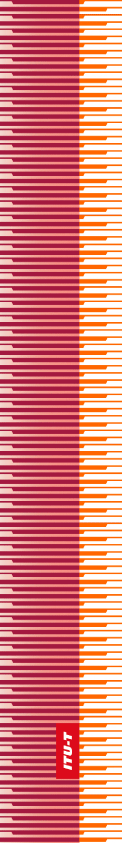 Международный союз электросвязиМеждународный союз электросвязиМеждународный союз электросвязиМСЭ-ТСЕКТОР СТАНДАРТИЗАЦИИ
ЭЛЕКТРОСВЯЗИ МСЭСЕКТОР СТАНДАРТИЗАЦИИ
ЭЛЕКТРОСВЯЗИ МСЭВСЕМИРНАЯ АССАМБЛЕЯ ПО СТАНДАРТИЗАЦИИ ЭЛЕКТРОСВЯЗИ 
Дубай, 20–29 ноября 2012 годаВСЕМИРНАЯ АССАМБЛЕЯ ПО СТАНДАРТИЗАЦИИ ЭЛЕКТРОСВЯЗИ 
Дубай, 20–29 ноября 2012 годаВСЕМИРНАЯ АССАМБЛЕЯ ПО СТАНДАРТИЗАЦИИ ЭЛЕКТРОСВЯЗИ 
Дубай, 20–29 ноября 2012 годаВСЕМИРНАЯ АССАМБЛЕЯ ПО СТАНДАРТИЗАЦИИ ЭЛЕКТРОСВЯЗИ 
Дубай, 20–29 ноября 2012 годаРезолюция 73 – Информационно-коммуникационные технологии, окружающая среда и изменение климатаРезолюция 73 – Информационно-коммуникационные технологии, окружающая среда и изменение климатаРезолюция 73 – Информационно-коммуникационные технологии, окружающая среда и изменение климатаРезолюция 73 – Информационно-коммуникационные технологии, окружающая среда и изменение климата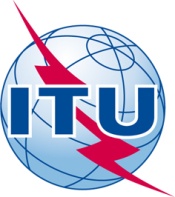 